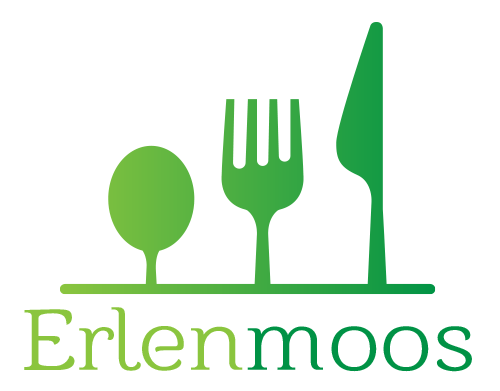 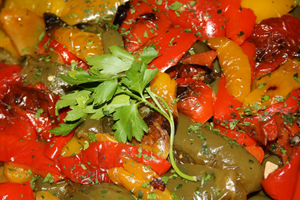 Mediterranes BuffetDonnerstag 6. Juni 2019Freitag 7. Juni 2019Samstag 8. Juni 2019jeweils ab 19.00 UhrGazpacho, Minestrone, Vitello tonnatoSonnengetrocknete Tomaten, gebratene Zucchetti und Auberginen, Ratatouillesalat, Griechischer Salat, Melonen mit Rohschinken, eingelegte Peperoni, Tomaten- Mozzarellasalat, BlattsalatSaltimbocca, Pouletpiccata, Toskanisches Geschnetzeltes, Paella, Moussaka,Risotto, Polenta, Penne, CaponataMediterraner DesserttellerPreis CHF 45.00 pro PersonReservationen unter 043 810 26 57 oder info@erlenmoos.ch